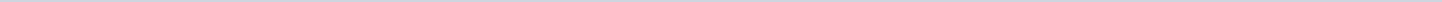 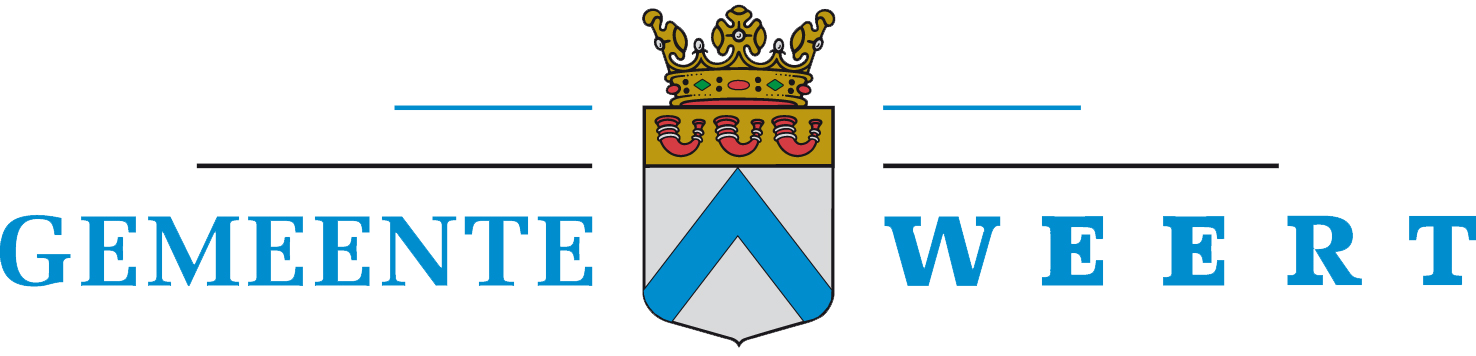 Gemeente WeertAangemaakt op:Gemeente Weert28-03-2024 09:45Moties38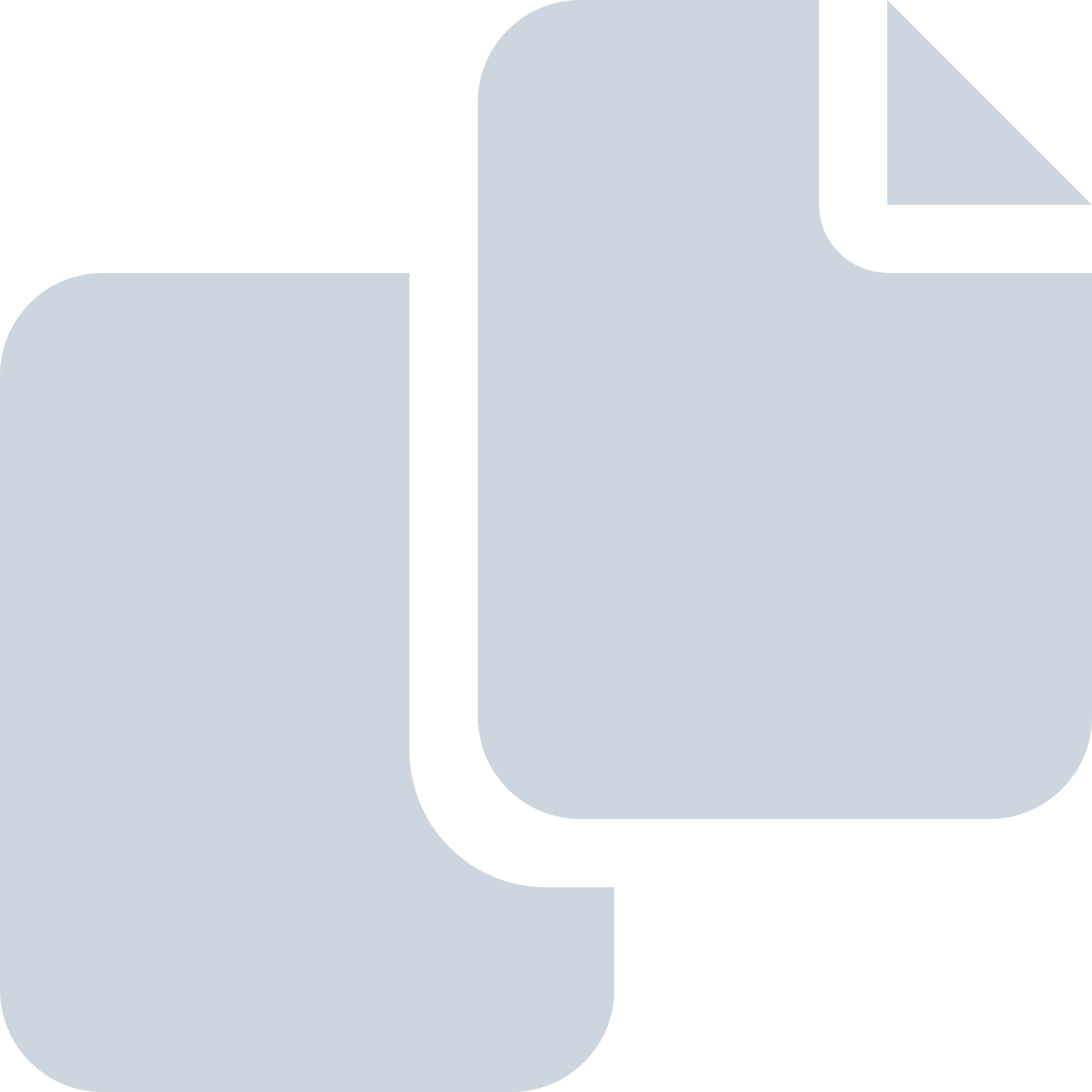 Periode: november 2017#Naam van documentPub. datumInfo1.motie vreemd aan de orde van de dag WL, DUS Weert en PvdA over herziening marktbeleid23-11-2017PDF,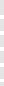 734,20 KB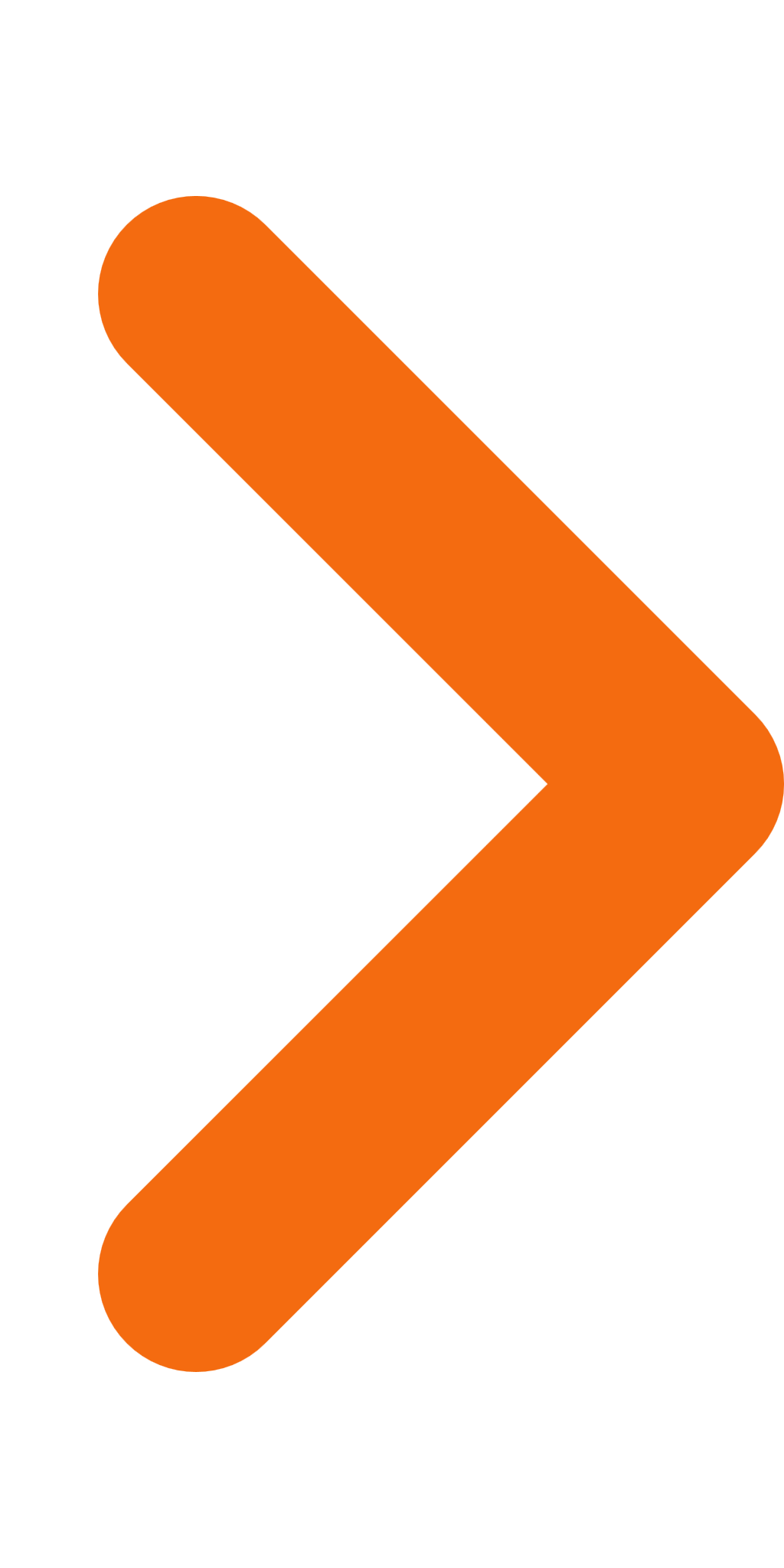 2.wensen en bedenkingen D66 samenwerking geo werkzaamheden23-11-2017PDF,38,76 KB3.motie vreemd aan de orde van de dag van de fractie SP over het openbare debat21-11-2017PDF,57,25 KB4.V.M.4 SP,Juist motie10% norm externe inhuur20-11-2017PDF,26,45 KB5.I.M.6 D66,DUS,VVD, PvdA, SP, CDA motie verlichting fietspaden17-11-2017PDF,66,71 KB6.V.M.2 D66,DUS,SP motie BsGW16-11-2017PDF,45,38 KB7.IV.M.6 motie CDA,DUS,PvdA,Juist leefbaarheidsprojecten16-11-2017PDF,94,68 KB8.IV.M.5 motie CDA, DUS, PvdA, Juist495 huur sportaccommodaties16-11-2017PDF,87,71 KB9.IV.M.3 DUS, D66, Juist495, PvdA motie extra subsidie voetbalclubs16-11-2017PDF,96,74 KB10.IV.M.2 D66,DUS,SP motie Swim2 play16-11-2017PDF,47,30 KB11.II.M.3 motie PvdA,DUS,Juist,CDA aanduiding Weert-zuid16-11-2017PDF,102,27 KB12.II.M.1 SP, VVD, DUS, Juist495, PvdA, D66, WL motie 1001 banen16-11-2017PDF,51,06 KB13.I.M.12 motie Juist495, DUS, PvdA Stadspark16-11-2017PDF,91,94 KB14.I.M.11 motie Juist495, DUS fietsenstalling16-11-2017PDF,50,91 KB15.I.M.8 D66,Juist, SP motie aanpak bijensterfte16-11-2017PDF,57,05 KB16.I.M.7 WL,SP, VVD, PvdA, Juist495, CDA, DUS motie uitplaatsen milieuhinderlijke bedrijven16-11-2017PDF,134,60 KB17.I.M.5 WL,SP, VVD, PvdA, CDA, D66, DUS,Juist motie verbetering fietsverbindingen16-11-2017PDF,128,65 KB18.I.M.3 SP motie asbestdaken16-11-2017PDF,20,24 KB19.I.M.1 D66, PvdA, Juist495 motie trottoirs16-11-2017PDF,55,61 KB20.CDA,D66 motie van afkeuring15-11-2017PDF,86,46 KB21.IV.M.8 PvdA, DUS motie beweging voor jeugd15-11-2017PDF,75,35 KB22.III.M.6 motie SP burgerhulpverlening15-11-2017PDF,38,27 KB23.IV.M.4 SP, DUS, PvdA,D66 motie betrekken inwoners15-11-2017PDF,37,03 KB24.III.M.5 motie PvdA,Juist,D66 gereguleerde wietteelt15-11-2017PDF,99,21 KB25.III.M.2 SP, DUS, PvdA motie zelfredzaamheid en digitalisering14-11-2017PDF,82,88 KB26.III.M.3 motie CDA, DUS, PvdA digitaal burgerplatform14-11-2017PDF,84,38 KB27.II.M.2 motie CDA, DUS, PvdA Poort van Limburg14-11-2017PDF,88,10 KB28.I.M.4 SP, PvdA motie fietspadverlichting N29214-11-2017PDF,54,02 KB29.V.M.1 VVD,Juist Motie onderzoeksbudgetten14-11-2017PDF,30,70 KB30.I.M.14 PvdA,Juist motie kamerwoningen14-11-2017PDF,91,82 KB31.III.M.4 motie PvdA, DUS dienstverlening en communicatie14-11-2017PDF,81,57 KB32.I.M.17 PvdA motie starterswoningen14-11-2017PDF,67,50 KB33.I.M.13 PvdA, DUS motie parkeertarieven parkeergarages14-11-2017PDF,73,84 KB34.I.M.16 PvdA motie parkeertarieven seniorenwoningen en sociale huurwoningen14-11-2017PDF,68,18 KB35.I.M.15 PvdA motie sociale huurwoningen13-11-2017PDF,67,68 KB36.I.M.2 SP, DUS motie statiegeld kleine flesjes en blikjes13-11-2017PDF,24,13 KB37.IV.M.1 D66,DUS motie combinatiefunctionaris06-11-2017PDF,42,47 KB38.V.M.3 SP motie maatschappelijk verantwoord en duurzaam bankieren06-11-2017PDF,31,57 KB